Breakfast BurritosSource: Foodnetwork.com 									Yield: 5-6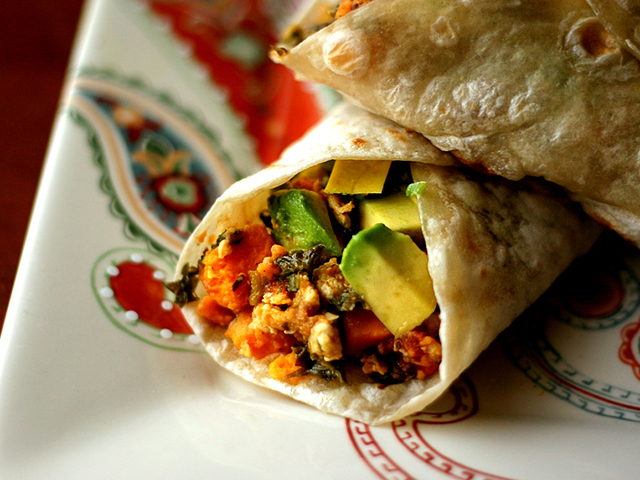 Ingredients1 Tbsp. olive oil1 cup diced red onion1 red bell pepper, seeded and diced1 cup canned black beans, drained and rinsed¼ teaspoon red pepper/chili flakesSalt and pepper, to season9 eggs½ cup shredded cheddar cheese (or cheese of choice)5-6 (10-inch) whole-wheat tortillasReduced fat sour cream or plain greek yogurt (to taste)Salsa (to taste)1 large avocadoHot sauce (to taste)DirectionsHeat the olive oil in a large nonstick skillet over a medium-high heat.Cook the onions and peppers until both are softened (about 8 minutes).Add black beans and red pepper flakes and cook until warmed through, another 3 minutes.Season with salt and pepper (to taste, not too much), and transfer to a dish (cover to keep warm).Whisk together the eggs. Spray the skillet with cooking spray (completely coat).Reduce heat to low and add eggs. With a heat-resistant rubber spatula, gently push one edge of the egg into the center of the pan, while tilting the pan to allow the still liquid egg to flow in underneath. Repeat with the other edges, until there's no liquid left.Turn off the heat and continue gently stirring and turning the egg until all the uncooked parts become firm. Don't break up the egg, though. Try to keep the curds as large as possible.Sprinkle cheese on eggs at this time. Place lid on top for 30 seconds to allow cheese to melt a bit.  Transfer eggs to a plate when the eggs are set but still moist and soft. Eggs are delicate, so they'll continue to cook for a few moments after they're on the plate.Spread each tortilla with approximately one-two tablespoons each sour cream and salsa. Next, layer with black bean mixture, scrambled egg mixture, and a couple of slices of the avocado.Season, to taste, with hot sauce (if desired). Roll up burrito-style and serve!THE HISTORY OF BURRITOSBurritos are one of the most popular Tex-Mex items on the menu. Anyone who knows a little Spanish has probably raised their eyebrows at the name, however. In Spanish, a “burro” is a donkey, and “burrito,” the diminutive form, means “little donkey.” As far as we know, donkey was never a popular ingredient in the famous dish, so how exactly did it get its name?Turns out, there are quite a few stories about how the burrito name came to be and little in the way of documented evidence backing any of them. One of the most popular stories (likely false) is that a man named Juan Mendez from Chihuahua, Mexico used a donkey to carry around his supplies for his food cart. To keep the food warm, he would wrap it up in a big homemade flour tortilla. First appearing in the early 1900s, right around the time of the Mexican Revolution, this quick, easy food item quickly became popular. Thus, the theory is that the concoction got its name because it was sold out of a donkey cart.Whether Juan Mendez sold burritos on a donkey cart or had something to do with how popular they became, it’s unlikely that he created the burrito. The Diccionario de Mexicanismos has an entry for the burrito as early as 1895, quite a few years before Juan’s time. The entry states that a burrito is “A rolled tortilla with meat or other ingredients inside, called ‘coçito’ in Yucatán and ‘taco’ in the city of Cuernavaca and in Mexico City.”The term burrito was popular in Guanajuato, a state in central Mexico.  As the dictionary entry is the only hard and fast evidence we have to show where burritos came from, the idea that they originated in Guanajuato seems to be the most likely.Unfortunately, we can’t be sure exactly how burritos got their name. Some people believe that it could simply be because burritos look a bit like a donkey’s ears or the rolled packs and bedrolls often carried by donkeys.However the food got its name, it certainly caught on quickly and has evolved a great deal since it was first created. A simple mix of meat, cheese, and tomato has turned into a full-blow meal with rice, beans, meat, cheese, vegetables, and sauces wrapped up in a heavy-duty tortilla.The burrito made its way into the US in the 1900s. The first mention of a burrito on a U.S. menu was in the 1930s at the El Cholo Spanish Café in Los Angeles, though burritos had likely been making the rounds in the states before then. California is still well-known for its burritos, with the Mission burrito—arguably the most popular style of burrito in the United States—originating in San Francisco. The Mission burrito is wrapped up in a tortilla and then again in aluminum foil—this is the sort that is commonly served at restaurants like Chipotle, Qdoba, and Freebirds.Once the US got hold of it, the burrito started to cross cultural boundaries. Now there are burritos made with Thai chicken or Chinese pork. Then there’s the breakfast burrito, a tortilla stuffed with eggs, potato, and bacon. The breakfast burrito fad, which started catching on around 1975, found its way into mainstream fast food restaurants like McDonald’s, Sonic, and Hardee’s by the 1990s. And the rest, as they say, is history.Bonus Facts:Refried beans, a popular side dish in Mexican restaurants, are not actually refried (that is, fried twice). This is a mistranslation from the Spanish frijoles refritos which means beans that are cooked in water and then fried. Refrito simply means “well fried” rather than “fried twice.” There are recipes for refried beans dating back to the 19th century.You might be surprised to learn that burritos, which most Americans associate with Mexico, aren’t widely consumed there. These days, burritos are much more popular in the U.S. and the northern part of Mexico than they are in Mexico as a whole.If you fry a burrito, it becomes a chimichanga.The Mission Burrito became popular in the 1960s. Their large size and extra ingredients made them appealing to the American public. The dish is featured in hundreds of taquerias in the San Francisco area, and their success inspired other restaurants to take the burrito to the national level.Tacos started appearing in the US in the early 1900s as well. In San Antonio, a group of women called the Chili Queens sold tacos out of carts. Initially, they had a moderate amount of business, but the railroad started bringing in more and more tourists to the area who loved trying out Mexican food. Tacos became part of the “Tex-Mex” diet with the establishment of Taco Bell, which made tacos a quick, easily accessible meal.http://www.todayifoundout.com/index.php/2014/04/history-burritos/